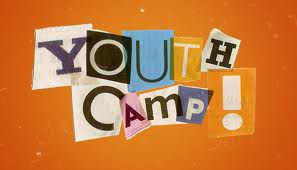 YWC Summer CAMP 2021   “If Not Me Than Who”  Mark 16:15Must be received by May 15, 2021Name___________________________________________________________Address_________________________________________________________City____________________________State______________Zip____________ Phone (___) ___________________Parent email_________________________Attending Jr. Camp _____ (Ages 6-10) Jr. High Camp_____ (Ages 11-14) Teen Camp_____ (Ages 15-21) Current Age_______   Gender: Male_________ Female_________ (Gender must match birth records)Local Church and Pastor: ________________________________________ Health Information: (Camp insurance is secondary only)Family Insurance Co._____________________________________________ Allergies: ____________________________ Last Tetanus Shot(month/year) _________________Medical History: ___________________________________________ *IF CHILD IS ON MEDICINE OR IF YOU HAVE MORE INFO, PLEASE SEND A NOTE TO THE NURSE. Emergency Contact (Name & Phone) ____________________________________________________________________(Initial) I hereby grant permission for authorized representatives of the YWC Camp to transport my child to a physician to seek medical treatment if deemed necessary and I grant permission for medical treatment if necessary. I am aware that the church of God Mountain Assembly, Inc. and the YWC holds no responsibilities for injuries or any illnesses including COVID-19 that may occur during activities of the Youth Camp. ___________________________________________Parent/ Guardian Signature/ Date ___________________________________________Pastor Signature/ Date (must be signed by CGMA Pastor)WHAT TO BRING: Pillows, sheets, blankets, towels, soap, sunscreen, deodorant, notebook, sports equipment, concession/t-shirt money. WHAT NOT TO BRING: Electronics, Weapons of any kind Pets, Fireworks, Paintball Equipment. CAMP ATTIRE: Girls- Knee-length or longer dresses, skirts (both skirts and dresses must be appropriate for church), knee-length shorts and pants. No sleeveless attire, no leggings, no unchristian like attire.   Boys- Pants, shorts to the knee, no sleeveless attire, no unchristian like attire. *We hold the right to accept or reject any application without explanation.FEES: Attending Jr. Camp $80 (Ages 6-10) Jr. High Camp $90 (Ages 11-14) Teen Camp $100 (Ages 15-21), fees are per camper. Please fill out a form for each child attending. Registration down payment ($10) is due by May 15th for each camper and is non-refundable. Due to Covid-19 precautions, camper registration is limited; pre-registration is essential for planning and ensuring safety precautions. Return this page by May 14th to YWC Camps - PO Box 157 Jellico, TN 37762